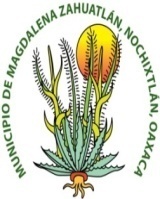 HONORABLE AYUNTAMIENTO CONSTITUCIONALDE MAGDALENA ZAHUATLAN                                                                                                         2021